Mobilité Experts 2017Avis du Directeur/Directrice d’Unité ou de ComposanteProjet d’accueil de (M. ou Mme) :Unité :Composante :Dates de séjour :Avis sur le projet de séjour :						Nom et signatureDate		Directeur(rice)  d’Unité ou de Composante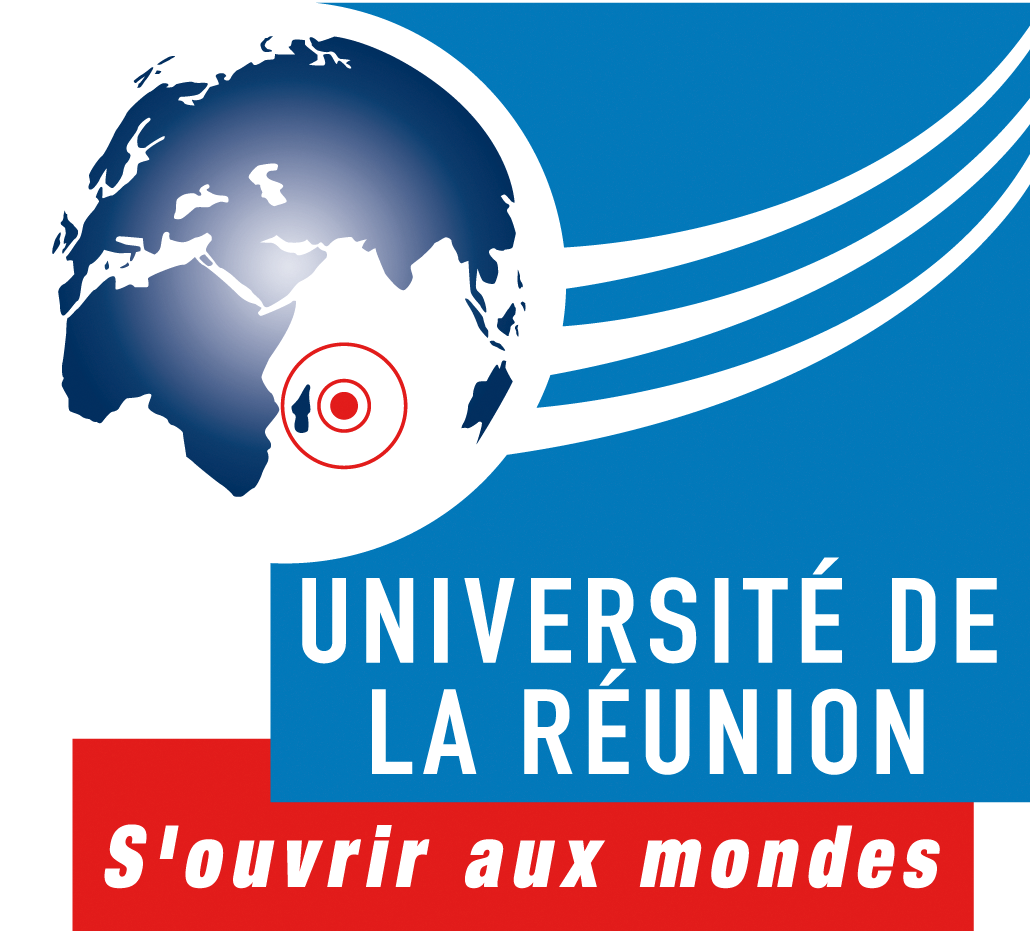 